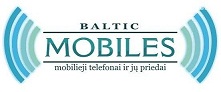 PIRKIMO – PARDAVIMO SUTARTIS2016 m. ______________mėn._____d.Ši pirkimo - pardavimo sutartis sudaryta tarp UAB „Baltic Mobiles“, įmonės kodas 302527940, reg. adresas Rusmenių g. 21, LT-45482 Kaunas, toliau vadinamo ‚‚Pirkėjas“ ir ‚‚Pardavėjo“(vardas pavardė, asmens kodas, asmens dokumento numeris, adresas) _________________________________________________________________________________________________________________________________________________________1.  ‚‚Pirkėjas“ perka, ‚‚Pardavėjas“ parduoda:2. ‚‚Pirkėjas“ apmoka už prekę (suma žodžiais)__________________________________________________________________________________________Eur_________________________ct.3. Šia pirkimo - pardavimo sutartimi pardavėjas garantuoja, kad parduodamos prekės yra jo nuosavybė, jos nėra perleistos, išnuomotos, įkeistos, areštuotos ar kitaip apsunkintos trečiųjų asmenų teisėmis ar Pardavėjo prievolėmis, prekės nėra esamo ar galinčio kilti ginčo ar trečiųjų asmenų pretenzijų objektas. Jei pardavėjas pažeidžia šį punktą ir prekė, pasirodo, negalėjusi būti laisvai parduota, pirkėjas turi teisę reikalauti dvigubos sumos nuostolių padengimui, nei buvo sumokėta šios sutarties sudarymo metu.4. Ši pirkimo – pardavimo sutartis sudaryta dviem egzemplioriais, vienas įteikiamas ‚‚Pardavėjui“, kitas lieka ‚‚Pirkėjui“.5. Ginčai, kilę dėl šios sutarties, sprendžiami įstatymų nustatyta tvarka.Pirkėjas:                                                                                                          Pardavėjas:_______________________                                                                      _____________________________________________                                                                      ______________________Nr.Prekės pavadinimasKiekisKainaSuma